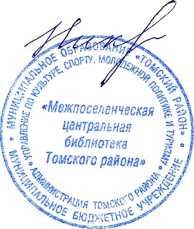 КАРПОВИЧУ ДЕНИСУ